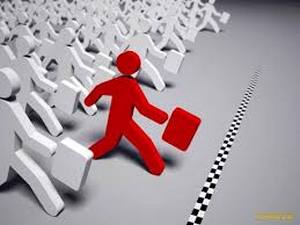 Внимание конкурс!!!Постановлением Губернатора Саратовской области от 30 июня 2004 года №165 учрежден ежегодный областной конкурс «Предприниматель Саратовской губернии»Министерство экономического развития и инвестиционной политики области объявляет   о  приеме заявок на участиес 16 марта 2014 года по 14 апреля 2016 года. Участниками конкурса могут стать осуществляющие свою деятельность на территории Саратовской области учредители и (или) руководители малых и средних  предприятий, относящиеся к субъектам малого и среднего  предпринимательства, отвечающие требованиям Федерального закона от 27.07.2007 года №209-ФЗ «О развитии малого и среднего предпринимательства в Российской Федерации», а также индивидуальные предприниматели.Выдвижение соискателей для участия в конкурсе по всем номинациям осуществляется:субъектами малого и среднего предпринимательства посредством самовыдвижения;органами государственной власти области;органами местного самоуправления;общественными организациями.Конкурс проводится по следующим номинациям:«Предприниматель Саратовской губернии в сфере промышленного производства»;«Предприниматель Саратовской губернии в сфере строительства и жилищно-коммунального хозяйства, ремонта и реставрации»;«Предприниматель Саратовской губернии в сфере производства сельскохозяйственной продукции»;«Предприниматель Саратовской губернии в сфере переработки сельскохозяйственной продукции»;«Предприниматель Саратовской губернии в сфере розничной торговли»;«Предприниматель Саратовской губернии в сфере общественного питания»;«Предприниматель Саратовской губернии сферы бытовых услуг»;«Предприниматель Саратовской губернии в сфере связи и информационных технологий»;«Женщина – предприниматель»;«За меценатство и благотворительность»;«Самое динамично развивающееся предприятие»;«Саратовская марка качества»;«Инноватор года»;«Молодой предприниматель Саратовской губернии»;«Социальный предприниматель»;«Предприниматель Саратовской губернии в сфере транспортных услуг»;«Самый успешный старт»;«Лучший налогоплательщик года».Прием заявок на участие в конкурсе проводится министерством экономического развития и инвестиционной политики области (г. Саратов, ул. Московская,  72, ком. 910, тел.: 23-84-11 или по электронной почте:  protasovaey@saratov.gov.ru) с 16 марта по 14 апреля 2016 года согласно установленным формам для юридических лиц и индивидуальных предпринимателей (информация на сайте министерства экономического развития и инвестиционной политики области в разделе «Развитие предпринимательства» по ссылке http://saratov.gov.ru/government/structure/mineconom/pred/konbuss.php).Победители конкурса будут объявлены в мае 2016 года на торжественной церемонии, посвященной официальному подведению итогов конкурса, и награждены дипломами и ценными призами.По вопросам участия вы можете обращаться в оргкомитет конкурса по телефонам: 7-16-88; 23-84-11.